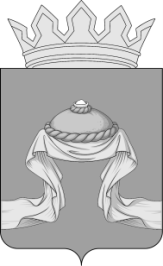 Администрация Назаровского районаКрасноярского краяПОСТАНОВЛЕНИЕ«19» 03 2021                                    г. Назарово                                           № 79-пО внесении изменений в постановление администрации Назаровского района от 08.11.2019 № 281-п «Об утверждении муниципальной программы Назаровского района «Обращение с твердыми коммунальными отходами на территории Назаровского района» В соответствии со статьей 179 Бюджетного  кодекса Российской Федерации, постановлением администрации Назаровского района                   от 10.11.2020 № 342-п «Об утверждении Порядка принятия решений о разработке муниципальных программ Назаровского района, их формировании и реализации», постановлением администрации Назаровского района от 19.09.2013 № 480-п «Об утверждении перечня муниципальных программ администрации Назаровского района», руководствуясь Уставом муниципального образования Назаровский муниципальный район Красноярского края,  ПОСТАНОВЛЯЮ:                                                                                                                                                                                     1. Внести в постановление администрации Назаровского района                       08.11.2019 № 281-п «Об утверждении муниципальной программы Назаровского района «Обращение с твердыми коммунальными отходами на территории Назаровского района»  следующие изменения:1.1. В Приложении к постановлению в Паспорте муниципальной программы «Обращение с твердыми коммунальными отходами на территории Назаровского района» строку 10 изложить в следующей редакции:1.2. Приложение 1 к муниципальной программе «Обращение с твердыми коммунальными отходами на территории Назаровского района» изложить в новой редакции согласно приложению 1 к настоящему постановлению;1.3. Приложение 2 к муниципальной программе «Обращение с твердыми коммунальными отходами на территории Назаровского района» изложить в новой редакции согласно приложению 2 к настоящему постановлению.2. Отделу организационной работы и документационного обеспечения администрации Назаровского района (Любавина) разместить постановление на официальном сайте муниципального образования Назаровский район в информационно-телекоммуникационной сети «Интернет». 3. Контроль за выполнением постановления возложить на начальника отдела градостроительства и имущественных отношений (Алеевский).4. Постановление вступает в силу в день, следующий  за днем его официального опубликования  в газете «Советское Причулымье».Глава района                                                                                  Г.В. АмпилоговаИнформация о ресурсном обеспечении и прогнозной оценке расходов на реализацию целей муниципальной программы Назаровского района с учетом источников финансирования, в том числе средств федерального бюджета, краевого бюджета и бюджетов сельских поселений Назаровского района«Информация по ресурсному обеспечению программы, в том числе в разбивке по источникам финансирования по годам реализации программыОбщий объем финансирования программы за период 2020-2023 составляет 728,61 тыс. рублей, в том числе:2020 год - 128, 61 тыс. рублей;2021 год - 200,00 тыс. рублей;2022 год - 200,00 тыс. рублей;2023 год - 200,00 тыс. рублей.»;Информация о распределении планируемых расходов по отдельным мероприятиям программы, подпрограммам муниципальной программы Назаровского районаСтатус Наименование муниципальной программы, задач муниципальной программыОтветственный исполнитель, соисполнители Оценка расходов (тыс.руб), годаОценка расходов (тыс.руб), годаОценка расходов (тыс.руб), годаОценка расходов (тыс.руб), годаОценка расходов (тыс.руб), годаСтатус Наименование муниципальной программы, задач муниципальной программыОтветственный исполнитель, соисполнители 2020202120222023ИТОГО:Муниципальная программа«Обращение с твердыми коммунальными отходами на территории Назаровского районаВсего:128,61200,00200,00200,00728,61Муниципальная программа«Обращение с твердыми коммунальными отходами на территории Назаровского районав том числе:-----Муниципальная программа«Обращение с твердыми коммунальными отходами на территории Назаровского районафедеральный бюджет (*)-----Муниципальная программа«Обращение с твердыми коммунальными отходами на территории Назаровского районакраевой бюджет (*)-----Муниципальная программа«Обращение с твердыми коммунальными отходами на территории Назаровского районарайонный бюджет128,61200,00200,00200,00728,61Муниципальная программа«Обращение с твердыми коммунальными отходами на территории Назаровского районавнебюджетные источники -----Муниципальная программа«Обращение с твердыми коммунальными отходами на территории Назаровского районабюджеты сельских поселений(**)-----Муниципальная программа«Обращение с твердыми коммунальными отходами на территории Назаровского районаюридические лица -----Мероприятие Создание и содержание мест (площадок) накопления твердых коммунальных отходовВсего:0,01100,00100,00100,00300,01Мероприятие Создание и содержание мест (площадок) накопления твердых коммунальных отходовв том числе:-----Мероприятие Создание и содержание мест (площадок) накопления твердых коммунальных отходовфедеральный бюджет (*)-----Мероприятие Создание и содержание мест (площадок) накопления твердых коммунальных отходовкраевой бюджет (*)-----Мероприятие Создание и содержание мест (площадок) накопления твердых коммунальных отходоврайонный бюджет0,01100,00100,00100,00300,01Мероприятие Создание и содержание мест (площадок) накопления твердых коммунальных отходоввнебюджетные источники -----Мероприятие Создание и содержание мест (площадок) накопления твердых коммунальных отходовбюджеты сельских поселений(**)-----Мероприятие Создание и содержание мест (площадок) накопления твердых коммунальных отходовюридические лица -----МероприятиеОбустройство мест (площадок) накопления твердых коммунальных отходов и (или) приобретение контейнерного оборудования за счет средств краевого и районного бюджетовВсего:128,60100,00100,00100,00428,60МероприятиеОбустройство мест (площадок) накопления твердых коммунальных отходов и (или) приобретение контейнерного оборудования за счет средств краевого и районного бюджетовв том числе:-----МероприятиеОбустройство мест (площадок) накопления твердых коммунальных отходов и (или) приобретение контейнерного оборудования за счет средств краевого и районного бюджетовфедеральный бюджет (*)-----МероприятиеОбустройство мест (площадок) накопления твердых коммунальных отходов и (или) приобретение контейнерного оборудования за счет средств краевого и районного бюджетовкраевой бюджет (*)-----МероприятиеОбустройство мест (площадок) накопления твердых коммунальных отходов и (или) приобретение контейнерного оборудования за счет средств краевого и районного бюджетоврайонный бюджет128,60100,00 100,00100,00428,60МероприятиеОбустройство мест (площадок) накопления твердых коммунальных отходов и (или) приобретение контейнерного оборудования за счет средств краевого и районного бюджетоввнебюджетные источники -----МероприятиеОбустройство мест (площадок) накопления твердых коммунальных отходов и (или) приобретение контейнерного оборудования за счет средств краевого и районного бюджетовбюджеты сельских поселений(**)-----МероприятиеОбустройство мест (площадок) накопления твердых коммунальных отходов и (или) приобретение контейнерного оборудования за счет средств краевого и районного бюджетовюридические лица ----